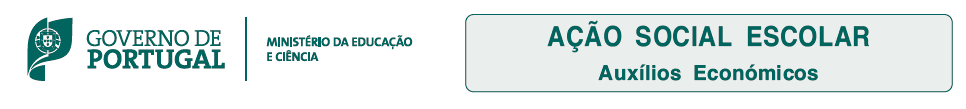 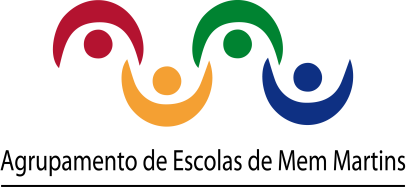 					ANO LETIVO  Informações relativas ao agregado familiarDocumentos a entregarFotocópia do NIB/IBAN do aluno ou encarregado de educação.Declaração emitida pela Segurança Social ou pelo serviço processador, na qual conste o escalão de abono de família atribuído ao aluno.Declaração passada pelo centro de emprego no caso de um dos progenitores estar desempregado há mais de 3 meses e lhe seja atribuído o 2º escalão do abono de famíliaA preencher pelos serviçosInformação do ASE:_______________________________________________________________________________________________________________________________________________________________________________________________________________________________________________________________                                                                                                               O (A) Técnico (a)Escalão de abono de família 			          _______________________________________DespachoO(A) Diretor (a) deliberou:                                                                                                     											                                  RúbricaPosicionamento no escalão      Incluir o Aluno no escalão _______  Data __/___/___   ______________										                       RúbricaReposicionamento no escalão      Incluir o Aluno no escalão _______  Data __/___/___   ______________Direção de Serviços Regional de LisboaNome do Agrupamento/Escola  Estabelecimento de ensino que frequenta Localidade  Concelho Estabelecimento de ensino que irá frequentar Localidade  Concelho Nome do Aluno Data de Nascimento   Natural da Freguesia de  Concelho de      NIF Nº Cartão de Cidadão / B.I.      Contactos Nome do Pai Nome da Mãe Endereço do Agregado Familiar Código Postal  Localidade Nome do encarregado de educação Contactos Endereço  Código Postal  Localidade   Ano que frequenta              Turma            Ano que irá frequentar Termo de Responsabilidade           O encarregado de educação ou o aluno assume inteira responsabilidade, nos termos da lei pela exatidão de todas as declarações constantes deste boletim e/ou quaisquer outros documentos anexos ao mesmo. Falsas declarações implicam, para além do procedimento legal, imediato cancelamento dos subsídios atribuídos e reposição dos já recebidos.Data Assinatura do aluno Assinatura do encarregado de educação Grau de Parentesco com o alunoGrau de Parentesco com o alunoNomeProfissão ou ocupaçãoIdade1O aluno23456